GRADE 6English Language Arts LESSON 3Monday, March 23 and Tuesday, March 24This week you will be starting an official “Reader’s and Writer’s Notebook.”  You can use a spiral notebook or just keep the sheets of paper that you use together. Your notebook can be made from whatever paper you have available at home. Each piece of paper can even be different. You will bring your “Notebook” with you when we return to school. Read for a minimum of 20 minutes. This can be one larger piece of text or many smaller pieces of text. You can even read the labels on the products that you have at home. Remember that it is the THINKING that you do while reading a piece of text that is most important—not the length or the level. You can read silently or out loud to yourself or to someone else at home, even a pet!On the first page of your “Notebook,” name and describe what you read.Fill the rest of the page with what you are thinking about—from the text, from your head and from your heart. You can use more than one page and even use separate pages to create illustrations to show your thinking, if you want.  Use these questions to help you write about what you read:FROM THE TEXT:	What was the text about?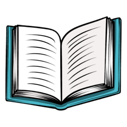 What does the author want me to know?FROM YOUR HEAD:  	What did I already know?					What surprised me?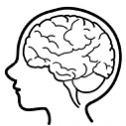 				What made me think differently about something?FROM YOUR HEART:	What did I learn about me?				What did I learn about others or the world?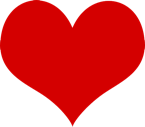 				How did I become a better reader?            YOUR PAGE WILL LOOK SOMETHING LIKE THIS:I CAN’T WAIT TO HEAR ABOUT WHAT EVERYONE HAS BEEN READING!What I read:Thinking from the text:Thinking from my head:Thinking from my heart: